Комплексный план мероприятий по организационно-методической поддержке центра  «Точка роста» в  2023-2024 учебном году  в муниципальном общеобразовательном учреждении Кладовицкая ООШ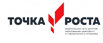 .№ п/пМероприятия Сроки проведенияОтветственные1234Направление 1. Проведение совместных мероприятий для обучающихся и педагогических работниковНаправление 1. Проведение совместных мероприятий для обучающихся и педагогических работниковНаправление 1. Проведение совместных мероприятий для обучающихся и педагогических работниковНаправление 1. Проведение совместных мероприятий для обучающихся и педагогических работников1.1 Участие в обучающих семинарах и мастер-классах по вопросам использования оборудования, средств обучения и воспитания
В течение учебного годаРуководитель ЦентраДиректор школы1.2Консультации для педагогических работников и управленческих кадров, в том числе в режиме онлайнВ течение учебного годаЦНППМ ГАУ ДПО ЯО ИРОРуководительАдминистрация школы1.3Организация участия обучающихся центров «Точка роста» в  школьном и муниципальном этапах Всероссийской олимпиады школьниковОсень 2023 годаЗам директора по УВР, учителя физики, биологии, химии1.4Организация участия обучающихсяцентров «Точка Роста» в школьном этапе вместе с СириусомСентябрь - Октябрь, 2023 Зам директора по УВР, учителя физики, биологии, химии1.5Разработка, совершенствование  и внедрение программ дополнительного образования и программ внеурочной деятельностиВ течение учебного годаРуководитель Центра педагоги доп.образования и внеурочной деятельности1.6Экскурсии по центру «Точка Роста»Апрель - Май,   2024 	Руководитель центра ТР, педагоги центра, классные руководители1.7Защита индивидуальных проектовНоябрь - Декабрь, 2023Зам директора, руководители проектов1.8Неделя естественно – научных предметов (физика, химия, биология)Январь,  2024	Педагоги центра (химии, физики, биологии)1.9День Российской наукиФевраль, 2024	Педагоги центра, классные руководители1.1012 апреля - День космонавтики Мероприятие «Дорога в космос»Апрель, 2024 Педагоги центра, классные руководители1.11Участие обучающихся школды конкурсах творческих работ согласно областному плануВ течение учебного годаИндивидуальное участие обучающихся1.12Урочная деятельность по химии, физике, биологии, технологииВ течение учебного годаУчителя предметники1.13Внеурочная деятельность в лабораториях центра «Точка Роста»В течение учебного годаПедагоги центра1.14Круглый стол «Анализ работы за 2023-2024 уч.год»Май, 2024 Руководитель центра ТР, педагог центраНаправление 2. Организация и участие в региональных и межрегиональных конференциях, фестивалях, форумах по обмену опытом работыНаправление 2. Организация и участие в региональных и межрегиональных конференциях, фестивалях, форумах по обмену опытом работыНаправление 2. Организация и участие в региональных и межрегиональных конференциях, фестивалях, форумах по обмену опытом работыНаправление 2. Организация и участие в региональных и межрегиональных конференциях, фестивалях, форумах по обмену опытом работы2.1Участие педагогов Центра в обучающих вебинарах  для педагогов согласно плану областиВ течение учебного годаРуководительПедагоги Центра2.2Участие педагогов Центра в фестивалях, конференциях, форумах по обмену опытом согласно плану областиРуководительПедагоги ЦентраНаправление 3. Участие в мероприятиях, организуемых Министерством просвещения Российской Федерации и ФГАОУ ДПО «Академия Минпросвещения России»Направление 3. Участие в мероприятиях, организуемых Министерством просвещения Российской Федерации и ФГАОУ ДПО «Академия Минпросвещения России»Направление 3. Участие в мероприятиях, организуемых Министерством просвещения Российской Федерации и ФГАОУ ДПО «Академия Минпросвещения России»Направление 3. Участие в мероприятиях, организуемых Министерством просвещения Российской Федерации и ФГАОУ ДПО «Академия Минпросвещения России»3.1Повышение квалификации педагогов центров образования «Точка роста» по программам федерального оператора, соответствующим профилю центраВ сроки, определяемые ФГАОУ ДПО «Академия Минпросвещения России	Руководитель центра ТР, педагоги центра3.2Участия педагогов  центров  «Точка роста» во всероссийских вебинарах по профилю деятельностиВ сроки, определяемые ФГАОУ ДПО «Академия Минпросвещения России	ГАУ ДПО ЯО ИРО ЦНППМРуководитель центра ТР, педагоги центра3.3Участие во Всероссийской образовательной акции "Урок цифры"В течение учебного годаУчитель информатикиНаправление 4. Организация и участие в проведении информационных кампаний по популяризации национального  проекта «Образование»Направление 4. Организация и участие в проведении информационных кампаний по популяризации национального  проекта «Образование»Направление 4. Организация и участие в проведении информационных кампаний по популяризации национального  проекта «Образование»Направление 4. Организация и участие в проведении информационных кампаний по популяризации национального  проекта «Образование»4.1Публикация  в официальных СМИ (сайт) информации по  обновлению инфраструктуры школы и проводимых мероприятия, регулярное обновление информации о деятельности центра на сайте и странице школы в ВКВ течение учебного года РуководительОтветственный за сайт школы4.2Экскурсия в Центр "Точка роста" для обучающихся школы Осень 2023 годаРуководитель и педагоги Центра4.3Консультационное сопровождение родителей (законных представителей) обучающихся о возможностях для развития способностей и талантов их детей, профориентационных курсов и тестированийВ течение учебного годаРуководитель и педагоги Центра4.4Проведение родительских собраний на базе ЦентраРуководитель и педагоги ЦентраНаправление 5. Поддержка реализации сетевых образовательных программ с использованием центров «Точка роста»Направление 5. Поддержка реализации сетевых образовательных программ с использованием центров «Точка роста»Направление 5. Поддержка реализации сетевых образовательных программ с использованием центров «Точка роста»Направление 5. Поддержка реализации сетевых образовательных программ с использованием центров «Точка роста»5.1Круглый стол «Основные вопросы организации сетевого взаимодействия с использованием инфраструктуры национального проекта «Образование»Согласно плану школыРуководитель ЦентраАдминистрация школыНаправление 6. Вовлечение обучающихся в различные формы сопровождения и наставничестваНаправление 6. Вовлечение обучающихся в различные формы сопровождения и наставничестваНаправление 6. Вовлечение обучающихся в различные формы сопровождения и наставничестваНаправление 6. Вовлечение обучающихся в различные формы сопровождения и наставничества6.1Проведение дня самоуправления с организацией и проведением обучающимися старших классов учебных занятий по физике, химии, биологии и информатики на базе ЦентраМарт 2023 годаРуководитель Центра Педагоги Центра6.2Участие в стажировке для руководителей школы и руководителей ЦентровВ течение учебного годаРуководитель ЦентраДиректор школыНаправление 7. Организация профориентационной деятельности обучающихсяНаправление 7. Организация профориентационной деятельности обучающихсяНаправление 7. Организация профориентационной деятельности обучающихсяНаправление 7. Организация профориентационной деятельности обучающихся7.1Обеспечение участия обучающихся в федеральных проектах «Билет в будущее», «ПроеКТОриЯ», «ШОУ ПРОФЕССИЙ»В сроки, определяемые проектами 2023-2024Зам директора ВР, руководитель центра ТР, педагоги центра7.2Областное профориентационное мероприятие "Скажи профессии "ДА!"октябрь – ноябрь 2023ГУ ЯО ЦПОиПП «Ресурс»Педагоги школы7.3Ознакомительные экскурсии на предприятия, ВУЗы и организации СПО города с использованием оборудования, установленного в ДТ «Кванториум» Градостроительном колледже, для обучающихсяВ течение учебного года Зам директора ВР,классные руководители7.4Участие в иных мероприятиях по предпринимательской деятельности (фестивали, конкурсы, проекты, олимпиады, турниры, профориентационные игры и т.д.) для обучающихся с участием представителей органов исполнительной власти, бизнесав течение учебного годаРуководитель и педагоги центраНаправление 8. Развитие проектной деятельности обучающихся общеобразовательных организаций за счет ресурсов центров «Точка роста», детских технопарков «Кванториум»Направление 8. Развитие проектной деятельности обучающихся общеобразовательных организаций за счет ресурсов центров «Точка роста», детских технопарков «Кванториум»Направление 8. Развитие проектной деятельности обучающихся общеобразовательных организаций за счет ресурсов центров «Точка роста», детских технопарков «Кванториум»Направление 8. Развитие проектной деятельности обучающихся общеобразовательных организаций за счет ресурсов центров «Точка роста», детских технопарков «Кванториум»8.1Развитие проектной деятельности ОО за счет ресурсов центра «Точка Роста» (разработка индивидуальных проектов)В течение учебного годаРуководители проектов, учителя химии, физики, биологииНаправление 9. Проведение обучающих мероприятий по поддержке общеобразовательных организаций, показывающих низкие образовательные результаты с использованием инфраструктуры центров «Точка роста»Направление 9. Проведение обучающих мероприятий по поддержке общеобразовательных организаций, показывающих низкие образовательные результаты с использованием инфраструктуры центров «Точка роста»Направление 9. Проведение обучающих мероприятий по поддержке общеобразовательных организаций, показывающих низкие образовательные результаты с использованием инфраструктуры центров «Точка роста»Направление 9. Проведение обучающих мероприятий по поддержке общеобразовательных организаций, показывающих низкие образовательные результаты с использованием инфраструктуры центров «Точка роста»9.1Демонстрация практик по работе с обучающимися различной учебной мотивациив течение учебного годаПедагоги центра 9.2Проведение консультаций в центрах «Точка роста» по вопросам наладки и введения оборудования в действие (по запросу)Октябрь, 2023 – Апрель, Руководитель центра ТР, педагоги центраНаправление 10. Демонстрация эффективного опыта реализации образовательных программНаправление 10. Демонстрация эффективного опыта реализации образовательных программНаправление 10. Демонстрация эффективного опыта реализации образовательных программНаправление 10. Демонстрация эффективного опыта реализации образовательных программ10.1Проведение семинаров среди  педагогов школы по  демонстрации опыта реализации программ на базе центра в течение учебного годаРуководитель ЦентаПедагоги центра 10.2Проведение мастер – классов педагогами Центра для  педагогов школыв течение учебного годаРуководитель центраПедагоги центра 10.3Демонстрация эффективного опыта реализации образовательных программ среди ОО путём размещения информации на сайте школы и страницы школы в ВКв течение учебного годаРуководитель центраПедагоги центра 